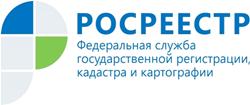 Управление Росреестра по Республике АдыгеяИтоги «горячей линии»В преддверии профессионального праздника  сообщества кадастровых инженеров в период с 19 по 23 июля 2021 года в отделе землеустройства, мониторинга земель, кадастровой оценки недвижимости, геодезии и картографии работал телефон «горячей линии». Поступили следующие вопросы:Вопрос: Будет ли осуществлен ГКУ в случае если границы уточняемого земельного участка, право на который зарегистрировано в ЕГРН в 2007 году, пересекают границы уточненного участка отнесенного к категории «земли лесного фонда»?Ответ: Да, учет будет осуществлен, так как частью 1 статьи 60.2 Закона №218-ФЗ определено, что если при осуществлении государственного кадастрового учета в связи с уточнением границ земельного участка, права на который возникли до 01.01.2016 года и до даты внесения в ЕГРН сведений о местоположении границ лесного участка, было выявлено пересечение границ такого земельного участка с границами лесного участка, данное обстоятельство не является препятствием для осуществления государственного кадастрового учета указанного земельного участка.Вопрос: Хочу участвовать в конкурсе на проведение работ по описанию границ муниципального образования. Нужна ли лицензия на осуществление такого рода работ?Ответ: Федеральным законом от 4 мая 2011 г. №99-ФЗ «О лицензировании отдельных видов деятельности» геодезическая и картографическая деятельность, в результате которой осуществляются установление, изменение границ муниципальных образований подлежит лицензированию.Вопрос: Является ли кадастровый инженер сотрудником Росреестра?Ответ: Деятельность кадастровых инженеров регламентирована нормами Федерального закона от 24 июля 2007 г. №221-ФЗ "О кадастровой деятельности" Законом о кадастровой деятельности определено, что кадастровым инженером признается физическое лицо, являющееся членом саморегулируемой организации кадастровых инженеров. Кадастровый инженер может выбрать одну из следующих форм организации своей кадастровой деятельности: 1) в качестве индивидуального предпринимателя; 2) в качестве работника юридического лица, Таким образом, кадастровые инженеры не являются сотрудниками  Росреестра или кадастровой палаты.Вопрос: Какие документы готовят кадастровые инженеры?Ответ: Согласно требованиям закона о государственной регистрации такими документами являются  межевой план, технический план, акт обследования.Материал подготовлен Управлением Росреестра по Республике Адыгея--------------------------------------Контакты для СМИ:Пресс-служба Управления Росреестра по Республике Адыгея (8772)56-02-4801_upr@rosreestr.ruwww.rosreestr.gov.ru385000, Майкоп, ул. Краснооктябрьская, д. 44